Uganda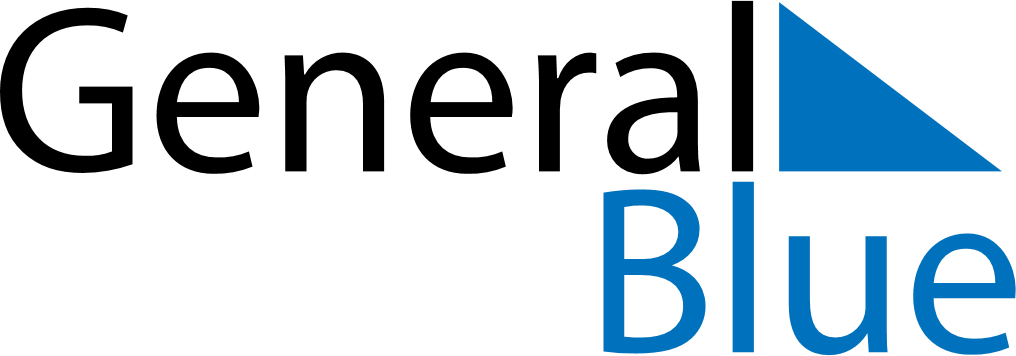 UgandaUgandaUgandaUgandaUgandaUgandaUgandaOctober 2021October 2021October 2021October 2021October 2021October 2021October 2021October 2021SundayMondayTuesdayWednesdayThursdayFridaySaturday12345678910111213141516171819202122232425262728293031November 2021November 2021November 2021November 2021November 2021November 2021November 2021November 2021SundayMondayTuesdayWednesdayThursdayFridaySaturday123456789101112131415161718192021222324252627282930December 2021December 2021December 2021December 2021December 2021December 2021December 2021December 2021SundayMondayTuesdayWednesdayThursdayFridaySaturday12345678910111213141516171819202122232425262728293031 Oct 9: Independence DayDec 25: Christmas DayDec 26: Boxing Day